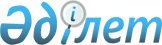 Об изменении границ населенных пунктов Ордабасинского районаПостановление акимата Ордабасинского района Южно-Казахстанской области от 29 августа 2012 года № 347 и решение маслихата Ордабасинского района Южно-Казахстанской области от 10 октября 2012 года № 8/3. Зарегистрировано Департаментом юстиции Южно-Казахстанской области 9 ноября 2012 года № 2125

      В соответствии с пунктом 1, 5 статьи 108 Земельного кодекса Республики Казахстан и статьи 12 Закона Республики Казахстан «Об административно-территориальном устройстве Республики Казахстан» от 8 декабря 1993 года, акимат Ордабасинского района ПОСТАНОВИЛ и маслихат Ордабасинского района РЕШИЛ:



      1. Согласно совместному представлению отдела земельных отношений и отдела архитектуры, строительства и градостроительства изменить границы:

      1) Включить 46,0 гектара земельного участка в границу населенного пункта Арыстанды Турткульского сельского округа, общая площадь 273,76 гектар;

      2) Включить 202,1 гектара земельного участка в границу населенного пункта Кокарал Турткульского сельского округа, общая площадь 382,01 гектар;

      3) Включить 19,3 гектара земельного участка в границу населенного пункта Елшибек Батыр Турткульского сельского округа, общая площадь 84,2 гектар;

      4) Включить 53,4 гектара земельного участка в границу населенного пункта Жамбыл Боржарского сельского округа, общая площадь 161,7 гектар;

      5) Включить 100,8 гектара земельного участка в границу населенного пункта Боген Богенского сельского округа, общая площадь 1023,9 гектар;

      6) Включить 151,1 гектара земельного участка в границу населенного пункта Сарытогай Шубарского сельского округа, общая площадь 176,1 гектар;

      7) Включить 20,06 гектара земельного участка в границу населенного пункта Батыр-ата Караспанского сельского округа, общая площадь 151,06 гектар;

      8) Включить 10,5 гектара земельного участка в границу населенного пункта Кызыл Сенгир Кажимуканского сельского округа, общая площадь 309,48 гектар;

      9) Включить 24,6 гектара земельного участка в границу населенного пункта Боралдай Кажимуканского сельского округа, общая площадь 373,13 гектар;

      10) Включить 532,98 гектара земельного участка в границу населенного пункта Темирлан Кажимуканского сельского округа, общая площадь 2902,92 гектар.



      2. Совместное постановление и решение вводится в действие по истечении десяти календарных дней со дня его первого официального опубликования.            Аким района                                Д. Тлеубергенов       Председатель внеочередной

      VІІІ сессии районного маслихата            С. Алтыбаев       Секретарь районного маслихата              П. Журман
					© 2012. РГП на ПХВ «Институт законодательства и правовой информации Республики Казахстан» Министерства юстиции Республики Казахстан
				